Studentu & skolēnu īsfilmu festivāls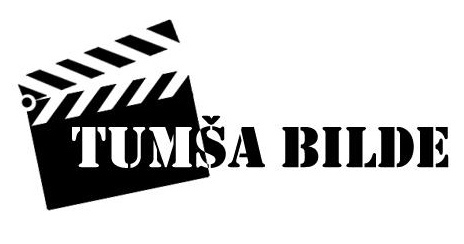 „Tumša Bilde 2014”NOLIKUMS1. MērķisRealizēt veiksmīgu un kreatīvu studentu un skolēnu īsfilmu festivālu „Tumša bilde 2014” ar tā norises datumu 2014.gada 8.maijā, ar nolūku atklāt talantīgus jauniešus un motivēt viņus izpausties video un filmu mākslā.2. Festivāla organizatoriAlberta koledžas studenti.3. Festivāla dalībnieki3.1. Studentu kategorija – ikviens augstāko izglītības iestāžu students, kurš ir iesniedzis savu īsfilmu, kas atbilst visām nolikumā minētajām prasībām;3.2. Skolēnu kategorija – ikviens 10.–12.klašu vidusskolēns, kurš ir iesniedzis savu īsfilmu, kas atbilst visām nolikumā minētajām prasībām.4. Festivāla atbalstītāji un žūrijas pārstāvjiAlberta Koledža;Alberta koledžas Studējošo pašpārvalde;Kino producents, filmu studijas „Centrum” vadītājs Bruno Aščuks;Montāžas režisore Renāte Cāne;Kino „Bize” pārstāvis Arnolds Barinskis;Valsts kamerorķestra „Sinfonietta Rīga” direktors Timurs Tomsons.5. Pieteikšanās un darbu iesniegšana5.1. Pieteikšanās festivālam notiek līdz 2014.gada 31.martam (ieskaitot), aizpildot elektronisko pieteikuma formu (saite atrodama organizatoru mājas lapā www.alberta-koledza.lv festivāla informācijas sadaļā) un iesniedzot sekojošus materiālus:īsfilma, neliels tās apraksts Microsoft Word formātā un 3-5 fotogrāfijas no filmas tapšanas procesa jāaugšuplādē failu apmaiņas portālā Failiem.lv (www.failiem.lv), elektroniskajā pieteikšanās formā norādot saiti uz failu atrašanās vietu (ar iespēju tos lejuplādēt)vaiīsfilma, neliels tās apraksts Microsoft Word formātā un 3-5 fotogrāfijas no filmas tapšanas procesa jāiesniedz CD/DVD vai USB formātā vienā eksemplārā Alberta koledžas Studiju daļā, Skolas ielā 22, Rīgā vai individuāli sazinoties ar organizatoriem, elektroniskajā pieteikšanās formā norādot, ka pieteikuma materiāli tiks iesniegti klātienē;5.2. Video faila formāts – MPEG;5.3. Ir iespējams pēc izvēles piedalīties visās izsludinātajās īsfilmu kategorijās, ar 1 darbu katrā.6. Pasākuma noriseĪsfilmu festivāla norise un noslēguma ceremonija notiks 2014.gada 8.maijā plkst.15:00.7. Festivāla noteikumi7.1. Īsfilmu festivālā var piedalīties jebkurš augstāko izglītības iestāžu students vai 10.–12.klašu vidusskolēns;7.2. Īsfilmas iesniedzējam ir jābūt īsfilmas autoram. Ja īsfilmai ir vairāki autori (līdzautori), tad īsfilmas pieteicējam jānorāda visu līdzautoru vārdi, uzvārdi, e-pasta adreses un tālruņa numuri;7.3. Īsfilmu festivāla dalībnieki iesniedz īsfilmu, kas ir izveidota ne agrāk kā 2011.gadā;7.4. Īsfilma jāiesniedz kādā no divām noteiktajām kategorijām (var piedalīties abās kategorijās, sk. 5.3.punktu):7.4.1. kategorijas „Es varu…” īsfilma, garums 1 – 5 minūtes;7.4.2. kategorijas „Mūs aizrauj…” īsfilma, garums 5 – 15 minūtes;7.5. Iesniegtās darbu kopijas netiks atgrieztas. Īsfilmu festivāla organizatori pēc saviem ieskatiem var izmantot festivālam iesniegtos darbus, ja šādas darbības tiešā veidā nav saistītas ar peļņas gūšanu;7.6. Festivāla organizatori patur tiesības festivālā:7.6.1. nerādīt kādu no iesniegtajām īsfilmām, ja tā neatbilst augstāk minētajiem kritērijiem, LR likumam „Autortiesību likums”, ja īsfilmā redzami pārlieku vardarbīgi skati, pornogrāfiskas ainas vai tiek mudināta vēlme lietot atkarību izraisošas vielas;7.6.2. lielas dalībnieku atsaucības gadījumā organizēt festivāla atlases kārtas;7.6.3. precizēt vai mainīt festivāla norises datumu, laiku, vietu, atbalstītājus un žūrijas pārstāvjus, par to atsevišķi informējot festivāla dalībniekus;7.7. Festivāla organizatori garantē, ka dalībnieku iesniegtā informācija ir konfidenciāla un netiks izpausta trešajām personām.8. Balvas8.1. Studentu kategorijā – iegūstot augstāko godalgu kādā no īsfilmu kategorijām, tiks dota iespēja piedalīties reāla kino/ TV projekta vai filmas veidošanas procesā (būt klāt filmēšanas laukumā, montāžā vai ieskaņošanas studijā), kā arī saņemt festivāla atbalstītāju un žūrijas pārstāvju specbalvas;8.2. Skolēnu kategorijā – iegūstot augstāko godalgu kādā no īsfilmu kategorijām, tiks dota iespēja piedalīties reāla kino/ TV projekta vai filmas veidošanas procesā (būt klāt filmēšanas laukumā, montāžā vai ieskaņošanas studijā), kā arī saņemt festivāla atbalstītāju un žūrijas pārstāvju specbalvas;8.3. Visiem laureātiem tiks pasniegtas festivāla organizatoru balvas un atzinības raksti.9. Informācijai un jautājumiem9.1. Alberta koledžas mājas lapas www.alberta-koledza.lv festivāla informācijas sadaļā;9.2. Rakstot uz e-pastu tumsa_bilde@inbox.lv;9.2. Sociālajos tīklosTwitter @IFFTumshaBilde;Facebook @Tumsa.bilde;YouTube @AlbertaKoledza.